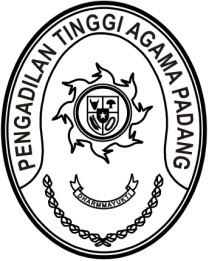 MAHKAMAH AGUNG REPUBLIK INDONESIADIREKTORAT JENDERAL BADAN PERADILAN AGAMAPENGADILAN TINGGI AGAMA PADANGJalan By Pass KM 24, Batipuh Panjang, Koto TangahKota Padang, Sumatera Barat 25171 www.pta-padang.go.id, admin@pta-padang.go.idSURAT PERNYATAAN PELANTIKANNomor :  W3-A/0000/KP.04.6/IX/2023Yang bertanda tangan dibawah ini :	Nama	:	Dr. Drs. H. Pelmizar, M.H.I.	NIP	:	195611121981031009	Pangkat/Gol Ruang	:	Pembina Utama/ IVe	Jabatan	:	Ketua Pengadilan Tinggi Agama Padang	Instansi	:	Mahkamah Agung RImenyatakan dengan sesungguhnya, bahwa:Nama	:	Nella Agustri, S.E.Nomor Induk PPPK	:	198808152023212040Golongan	:	IXJabatan	:	Perencana Ahli Pertamaberdasarkan Keputusan Sekretaris Mahkamah Agung RI Nomor 787/SEK/SK.KP1.2.7/VIII/2023 tanggal 31 Agustus 2023 telah diangkat dalam jabatan Arsiparis Ahli Pertama pada Pengadilan Tinggi Agama Padang dan telah dilantik oleh Ketua Pengadilan Tinggi Agama Padang pada tanggal 1 September 2023.Demikian surat pernyataan pelantikan ini saya buat dengan sesungguhnya, dengan mengingat sumpah jabatan dan apabila dikemudian hari isi surat pernyataan ini tidak benar yang mengakibatkan kerugian terhadap negara, saya bersedia menanggung kerugian tersebut. Asli surat pernyataan ini disampaikan kepada Kepala Kantor Pelayanan Perbendaharaan Negara Padang.Tembusan :Yth. Sekretaris Mahkamah Agung RI c.q. Kepala Biro Kepegawaian di Jakarta;Yth. Kepala Badan Kepegawaian Negara u.p. Deputi Tata Usaha Kepegawaian di Jakarta;Yth. Direktur Jenderal Badan Peradilan Agama Mahkamah Agung RI di Jakarta;Pegawai yang bersangkutan.MAHKAMAH AGUNG REPUBLIK INDONESIADIREKTORAT JENDERAL BADAN PERADILAN AGAMAPENGADILAN TINGGI AGAMA PADANGJalan By Pass KM 24, Batipuh Panjang, Koto TangahKota Padang, Sumatera Barat 25171 www.pta-padang.go.id, admin@pta-padang.go.idSURAT PERNYATAAN MELAKSANAKAN TUGASNomor :  W3-A/0000/KP.04.6/IX/2023Yang bertanda tangan dibawah ini :Nama				: Dr. Drs. H. Pelmizar, M.H.I.	NIP				: 195611121981031009	Pangkat/Gol Ruang				: Pembina Utama/ IVe	Jabatan				: Ketua Pengadilan Tinggi Agama Padang	  Dengan ini menyatakan bahwa:Nama			: Nella Agustri, S.E.Nomor Induk PPPK			: 198808152023212040	Jabatan			: Perencana Ahli Pertama	Golongan			: IX	Surat Keputusan pengangkatan sebagai Pegawai Pemerintah dengan Perjanjian Kerja:Pejabat yang mengangkat		:  Plt. Sekretaris Mahkamah Agung RINomor				:  787/SEK/SK.KP1.2.7/VIII/2023Tanggal				:  31 Agustus 2023Tanggal mulai berlakunyapengangkatan sebagaiPegawai Pemerintah denganPerjanjian Kerja			:  1 September 2023 – 31 Agustus 2028telah secara nyata melaksanakan tugas sejak tanggal 1 September 2023Demikian pernyataan ini dibuat dengan sesungguhnya untuk dapat digunakan sebagaimana mestinya. Tembusan :Yth. Sekretaris Mahkamah Agung RI c.q. Kepala Biro Kepegawaian di Jakarta;Yth. Kepala Badan Kepegawaian Negara u.p. Deputi Tata Usaha Kepegawaian di Jakarta;Yth. Direktur Jenderal Badan Peradilan Agama Mahkamah Agung RI di Jakarta;Pegawai yang bersangkutan.MAHKAMAH AGUNG REPUBLIK INDONESIADIREKTORAT JENDERAL BADAN PERADILAN AGAMAPENGADILAN TINGGI AGAMA PADANGJalan By Pass KM 24, Batipuh Panjang, Koto TangahKota Padang, Sumatera Barat 25171 www.pta-padang.go.id, admin@pta-padang.go.idSURAT PERNYATAAN TELAH MENDUDUKI JABATANNomor :  W3-A/0000/KP.04.6/IX/2023Yang bertanda tangan dibawah ini :	Nama	:	Dr. Drs. H. Pelmizar, M.H.I.	NIP	:	195611121981031009	Pangkat/Gol Ruang	:	Pembina Utama/ IVe	Jabatan	:	Ketua Pengadilan Tinggi Agama Padang	Instansi	:	Mahkamah Agung RImenyatakan dengan sesungguhnya, bahwa:Nama	:	Nella Agustri, S.E.Nomor Induk PPPK	:  198808152023212040Golongan	:	IXJabatan	:	Perencana Ahli Pertamaberdasarkan Keputusan Sekretaris Mahkamah Agung RI Nomor 787/SEK/SK.KP1.2.7/VIII/2023 tanggal 31 Agustus 2023, Sdr. Nella Agustri, S.E. diangkat dalam jabatan Arsiparis Ahli Pertama pada Pengadilan Tinggi Agama Padang. Berdasarkan Peraturan Presiden Nomor 97 Tahun 2022, Sdr. Nella Agustri, S.E. berhak menerima tunjangan jabatan Perencana Ahli Pertama sebesar Rp.540.000 sebulan, terhitung mulai tanggal 1 September 2023.Demikian surat pernyataan ini saya buat dengan sesungguhnya, dengan mengingat sumpah jabatan. Apabila dikemudian hari isi surat pernyataan ini ternyata tidak benar yang mengakibatkan kerugian terhadap negara, maka saya bersedia menanggung kerugian tersebut.Asli surat pernyataan ini disampaikan kepada Kepala Kantor Pelayanan Perbendaharaan Negara Padang.Tembusan :Yth. Sekretaris Mahkamah Agung RI c.q. Kepala Biro Kepegawaian di Jakarta;Yth. Kepala Badan Kepegawaian Negara u.p. Deputi Tata Usaha Kepegawaian di Jakarta;Yth. Direktur Jenderal Badan Peradilan Agama Mahkamah Agung RI di Jakarta;Pegawai yang bersangkutan.